Engineering Design Process Cut and PastePut the Engineering Design Process in order: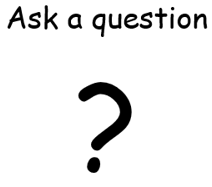 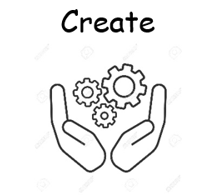 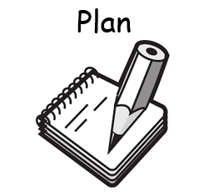 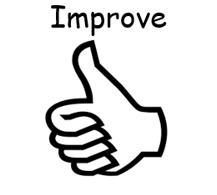 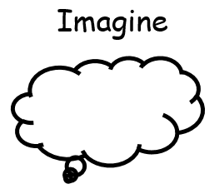 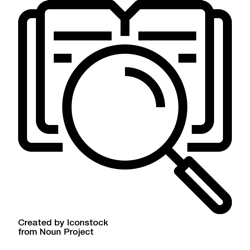 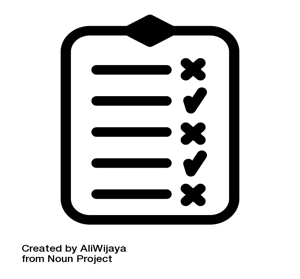 